REQUERIMENTO DE PRORROGAÇÃO DE PRAZO PARA DATA DE QUALIFICAÇÃO OU DEFESA DE DISSERTAÇÃOEu,____________________________, matrícula n. ___________, mestrando(a) do Programa de Pós-Graduação em Educação Inclusiva (PROFEI) do Instituto de Ciências Humanas (ICH) da Universidade Federal do Sul e Sudeste do Pará (UNIFESSPA), junto à Linha de Pesquisa _________________________________, solicito prorrogação do prazo máximo para qualificação/defesa de dissertação por mais ___ (________) meses ou dias. Tal prorrogação seria contada a partir do vencimento do prazo máximo original, que foi em mm/aaaa, e tem como base as diretrizes e normativas do PROFEI/Unifesspa. A justificativa desta solicitação está fundamentada no texto abaixo.Justificativa	Texto texto texto texto texto texto texto texto texto texto texto texto texto texto texto texto texto texto texto texto texto texto texto texto texto texto texto texto texto texto texto texto texto texto texto texto texto texto texto texto texto texto texto texto texto texto texto texto texto texto texto texto texto texto texto texto texto texto texto texto texto texto texto texto texto texto texto texto texto texto texto texto texto texto texto texto texto texto texto texto texto texto texto texto texto texto texto texto texto texto texto texto texto texto texto texto texto texto texto texto texto texto texto texto texto.Marabá, ________ de _____________________ de _____________________________________Nome e assinatura da/o Mestranda/oParecer do/a Orientador/a sobre a solicitação e justificativa:Texto texto texto texto texto texto texto texto texto texto texto texto texto texto texto texto texto texto texto texto texto texto texto texto texto texto texto texto texto texto texto texto texto texto texto texto texto texto texto texto texto texto texto texto texto texto textoMarabá, ________ de _____________________ de _____________________________________Nome e assinatura do orientador/a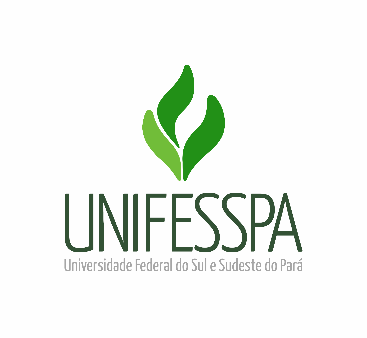 UNIVERSIDADE FEDERAL DO SUL E SUDESTE DO PARÁ INSTITUTO DE CIÊNCIAS HUMANASFACULDADE DE CIÊNCIAS DA EDUCAÇÃOCURSO DE MESTRADO PROFISSIONAL EM EDUCAÇÃO INCLUSIVA  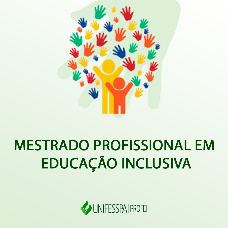 